проектО внесении изменений в постановление администрации города Чебоксары от 11.09.2017 № 2123	В соответствии с Федеральным законом от 06.10.2003 № 131-ФЗ «Об общих принципах организации местного самоуправления в Российской Федерации», Федеральным законом от 13.07.2015 № 220-ФЗ «Об организации регулярных перевозок пассажиров и багажа автомобильным транспортом и городским наземным электрическим транспортом в Российской Федерации и о внесении изменений в отдельные законодательные акты Российской Федерации», Положением об организации регулярных перевозок пассажиров и багажа автомобильным транспортом и городским наземным электрическим транспортом на территории муниципального образования города Чебоксары, утвержденным решением Чебоксарского городского Собрания депутатов от 22.09.2016 № 446, протоколом заседания комиссии администрации города Чебоксары по вопросам развития транспортной сети и безопасности дорожного движения от 27.11.2020 № 7 администрация города Чебоксары п о с т а н о в л я е т:1. Внести в Документ планирования регулярных перевозок пассажиров и багажа автомобильным транспортом и наземным электрическим транспортом в городе Чебоксары на 2017-2022 годы, утвержденный постановлением администрации города Чебоксары от 11.09.2017 № 2123 (далее – Документ планирования), следующие изменения:1.1. Приложение № 2 к Документу планирования изложить согласно приложению №1 к настоящему постановлению1.1. Приложение № 5 к Документу планирования дополнить строкой 5 следующего содержания:1.3. Приложение № 6 к Документу планирования изложить согласно приложению №2 к настоящему постановлению;2. Управлению информации, общественных связей и молодежной политики администрации города Чебоксары опубликовать настоящее постановление в средствах массовой информации.3. Настоящее постановление вступает в силу со дня его официального опубликования. 4. Контроль за исполнением настоящего постановления возложить на заместителя главы администрации города Чебоксары по вопросам ЖКХ В.И. Филиппова.Глава администрации города Чебоксары				      А.О. ЛадыковПриложение №1к постановлению администрации города Чебоксары от ________________ № ____________Приложение N 2к документу планированиярегулярных перевозок пассажирови багажа автомобильным транспортоми наземным электрическим транспортомв городе Чебоксары на 2017 - 2022 годыГрафикзаключения муниципальных контрактов в отношении регулярных перевозок по регулируемым тарифам в городе ЧебоксарыПриложение №2к постановлению администрации города Чебоксары от ________________ № ____________Приложение № 6к документу планирования регулярных перевозок пассажиров и багажа автомобильным транспортом и наземным электрическим транспортом в городе Чебоксары на 2017-2022 годыГрафик отменымуниципальных маршрутов регулярных перевозокв городе ЧебоксарыЧăваш РеспубликиШупашкар хулаадминистрацийěЙЫШĂНУ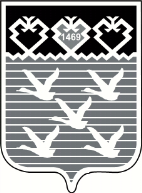 Чувашская РеспубликаАдминистрациягорода ЧебоксарыПОСТАНОВЛЕНИЕ31011Железнодорожный вокзал - Завод им. В.И.ЧапаеваИзменение наименования маршрута: «ПО им. Чапаева – Маштехникум».Продление маршрута в прямом и обратном направлениях:                       ул. Ю. Гагарина – ул. Калинина – пр-т Мира – б-р Эгерский – ул. Ленинского Комсомола – пр-т ТракторостроителейI квартал 2021 годаNп/пРегистрационный номер муниципального маршрутаПорядковый номер муниципального маршрутаНаименование муниципального маршрутаСрок проведения процедуры заключения муниципального контракта на выполнение работ, связанных с осуществлением регулярных перевозок, установленный в соответствии с Федеральным законом от 05.04.2013 N 44-ФЗ "О контрактной системе в сфере закупок товаров, работ услуг для обеспечения государственных и муниципальных нужд"12345Троллейбусные маршрутыТроллейбусные маршрутыТроллейбусные маршрутыТроллейбусные маршрутыТроллейбусные маршруты111Университет - ГСК "Трактор-3" - Завод силовых агрегатовIII квартал 2020 года222Аэропорт - Агрегатный заводIII квартал 2020 года333бульвар Юности - мкр. Новый городIII квартал 2020 года444Университет - Железнодорожный вокзалIII квартал 2020 года555Агрегатный завод - ГСК «Трактор-3»III квартал 2020 года666Железнодорожный вокзал - ОАО "Промтрактор"III квартал 2020 года788ул. Башмачникова - ОАО "Промтрактор"III квартал 2020 года899Аэропорт - Агрегатный заводIII квартал 2020 года96510ул. Розы Люксембург - мкр. СадовыйIII квартал 2020 года101011ПО им. Чапаева - МаштехникумIII квартал 2020 года111114Университет – мкр. СолнечныйIII квартал 2020 года121215Аэропорт - Завод им. В.И.ЧапаеваIII квартал 2020 года131417Завод им. В.И.Чапаева - бульвар ЮностиIII квартал 2020 года141518ул. Розы Люксембург - УниверситетIII квартал 2020 года151720мкр. Новый город – Завод им. В.И. ЧапаеваIII квартал 2020 года161821Медицинский центр - бульвар ЮностиIII квартал 2020 года176422Завод им. В.И.Чапаева - УниверситетIII квартал 2020 годаАвтобусные маршрутыАвтобусные маршрутыАвтобусные маршрутыАвтобусные маршрутыАвтобусные маршруты18213Кошкино - ЖБК-9III квартал 2018 года19225ул. Кадыкова - Лицей N 4III квартал 2018 года20237Альгешево – пос. ЭнергетиковIII квартал 2018 года212512мкр. Виноградный - мкр. "Благовещенский"III квартал 2018 года222715Аэропорт - ТК МосковскийIII квартал 2018 года233019пос. Сосновка - пос. СеверныйIII квартал 2018 года243120Чебоксарский мясокомбинат - НефтебазаIII квартал 2018 года253322Введенский собор - Лицей N 4III квартал 2018 года263524Пригородный автовокзал - ЭлеваторIII квартал 2018 года273626мкр. "Финская долина" - ул. СтартоваяIII квартал 2018 года283730мкр. "Садовый" - Республиканская детская больницаIII квартал 2018 года293832Машиностроительный техникум - УниверситетIII квартал 2018 года303933ул. Стартовая - Завод им. В.И.ЧапаеваIII квартал 2018 года314135мкр. Солнечный - УниверситетIII квартал 2018 года324337Завод им. В.И.Чапаева - Комбинат хлебопродуктовIII квартал 2018 года334441ГСК "Трактор-3" - Магазин "Акатуй"III квартал 2018 года344542Машиностроительный техникум - бульвар ЮностиIII квартал 2018 года354643Универсам "Звезда" - Завод им. В.И.ЧапаеваIII квартал 2018 года364744Кинотеатр "Луч" - бульвар ЮностиIII квартал 2018 года374845Универсам "Звезда" - Завод им. В.И.ЧапаеваIII квартал 2018 года384946Новые Лапсары - ОАО "Хлеб"III квартал 2018 года395047Машиностроительный техникум - Лицей N 4III квартал 2018 года405552улица Рихарда Зорге - УниверситетIII квартал 2018 года415654Машиностроительный техникум - бульвар ЮностиIII квартал 2018 года426365мкр. "Садовый" - ул. СтартоваяII полугодие 2019 года№п/пРегистрационный номермуниципального маршрутаПорядковый номермуниципальногомаршрутаНаименование муниципального маршрутаДата отмены муниципального маршрута регулярных перевозок12345Троллейбусные маршрутыТроллейбусные маршрутыТроллейбусные маршрутыТроллейбусные маршрутыТроллейбусные маршруты155Агрегатный завод - ГСК «Трактор-3»I квартал 2021 года21316ГСК «Трактор-3» - Железнодорожный вокзал10 февраля 2018 года31619ОАО «Хлеб» - Агрегатный завод16 февраля 2019 годаАвтобусные маршрутыАвтобусные маршрутыАвтобусные маршрутыАвтобусные маршрутыАвтобусные маршруты4191ГСК «Трактор-3» – бульвар Юности01 декабря 2018 года5202ул. Розы Люксембург - мкр. «Садовый»11 мая 2020 года6213Кошкино - ЖБК-9I полугодие 2021 года72410Детская республиканская больница – Новые Лапсары01 декабря 2018 года82614Железнодорожный вокзал – Карачуринское кладбище01 декабря 2018 года92816Завод им. В.И. Чапаева – поселок Энергетиков01 декабря 2018 года102918ТК Московский – ЖБК-901 декабря 2018 года113221Новосельская АС – Заовражный водовод01 декабря 2018 года123423ул. Кадыкова - сквер им. М. Горького01 декабря 2018 года134034мкр. «Финская долина» – мкр. «Садовый»01 октября 2017 года144236мкр. «Благовещенский» - ул. Урукова01 октября 2017 года155148Эгерский бульвар - мкр. «Финская Долина»01 декабря 2018 года165249Завод Контур – Завод им. В.И. Чапаева01 декабря 2018 года175350Аэропорт - ТК Московский01 декабря 2018 года185451улица Кадыкова - бульвар Юности01 декабря 2018 года195756ГСК «Трактор-3» - мкр. «Финская Долина»01 декабря 2018 года205859ул. Кадыкова - Медицинский центр - Университет01 декабря 2018 года215960Завод им. Чапаева - Дом Торговли01 декабря 2018 года226060кЛицей № 4 - Дом Торговли01 декабря 2018 года236161пос. Чандрово - улица Кадыкова01 декабря 2018 года246263Чебоксарский мясокомбинат – завод Контур01 декабря 2018 года